arbetsuppgifter inför prov i franska ; du skall kunna på franska : klockan, form (en bil – bilen), vanliga ord och meningar (phrases utiles), verben är och har, vädret, dagar och månader, beskriva personer samt 10 glosor per kapitel (kapitel 15-18)L’HEURE 1L’HEURE 2les verbes au présentLE TEMPS 1LES JOURS ET LES MOIS 1phrases utiles 1LES DESCRIPTIONS 1LA FORME – les animauxcorrigéL’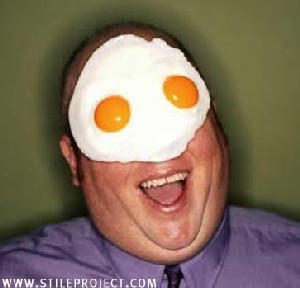 HEURE 1L’HEURE 2les verbes au présentLE TEMPS 1LES JOURS ET LES MOIS 1phrases utiles 1LES DESCRIPTIONS 1LA FORME – les animaux6ème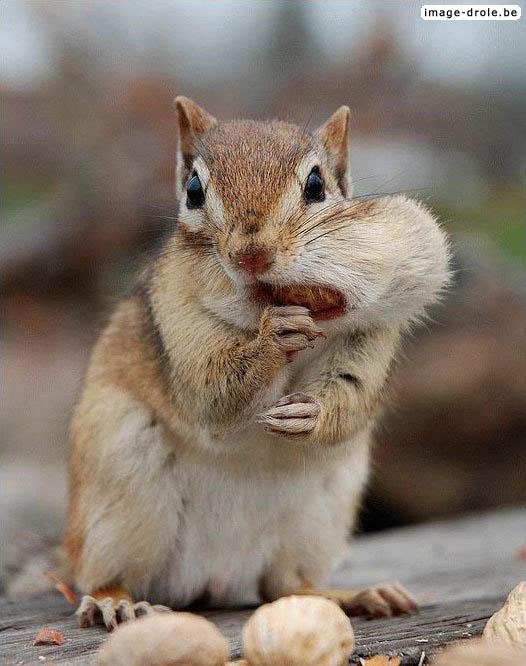 bon courage!!! Stéphane6èmebon courage!!! Stéphane6ème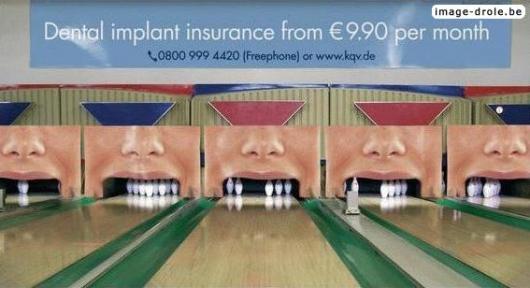  version 1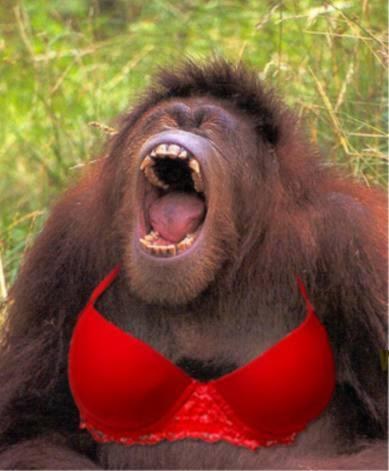  version 1 version 1 version 1 version 1 version 1 version 1 version 1bon courage!!! Stéphane14.2314.2514.0214.2414.1414.5414.2814.0814.1214.0614.0514.5214.5714.5514.3414.4414.0914.1514.3214.2214.5014.4814.3714.0314.1114.35hur mycket är klockan?17.1014.1115.1216.1317.1418.1519.1620.1721.1822.1923.2002.2310.2202.2403.2504.2605.2706.2807.2908.3009.0110.0211.03être = varaäravoir = haharjag ärjag hardu ärdu harhan ärhan harhon ärhon harvi ärvi harni ärni harde ärde har1Det regnar2Det är vackert väder.3Vad är det för väder?4Det blåser.5Det snöar.6Det är varmt.7Det är dåligt väder.8Det är kallt.9Det är grått.10Det är soligt.11Det är dimmigt måndagmarstisdagaprilonsdagmajtorsdagjunifredagjulilördagaugustisöndagseptemberjanuarioktoberfebruarinovemberdecembertill förrättvad heter du?vad gillar du?röker du?jag är svenskvem är det?vad önskas?nej, jag röker intedet är den 12:e novemberdet är gotttala långsammare tacknotan, tackjag är 14 århur mycket är klockan?jag letar efter Eiffeltornetdet finns – finns det?vad kostar det?hur gammal är du?det är vackert vädervilken färg är det?jag skulle vilja ha en kaffe, tackvilken dag är det?klockan är femjag vet intetill att drickadet är en pennadet är suveräntdet är måndagvad är det?vadjag förstår inteoch du?jag gillar godisjag bor i Årjängdet är Mariavilket datum är det?vad är det för väder?det är gröntjag heter Stefanvar bor du?1jag är kort/liten2jag har långt och ljust hår3han har glasögon4han är flintskallig5du har blåa ögon6hon har rakt hår7han har skägg8han har en keps9hon är blond10han är rödhårig11jag har en liten näsa12hon har krulligt hår13hon har bruna ögonoiseaumen fågelloupmvargentaureauxmpltjurarnaguêpefen getingaraignéefen spindelchevauxmplhästarnarenardmen rävguêpesfplgetingarnatortuesfplsköldpaddornacochonmen grischevalmhästenloupmen vargmoucheffluganguêpefgetingengirafesfplgiraffernavachefkongirafefgiraffenrenardsmplrävarnarequinsmplhajarnaaraignéefspindelnlionmett lejontaupefmullvadenrenardmrävenchatmen kattchiensmplhundarnaoiseauxmplfåglarnabichesfplrådjurentortuefsköldpaddanvermen maskchienmen hundversmplmaskarnachatmkattentaureaumtjurenvermmaskenbichefrådjuretrequinmen hajaraignéesfplspindlarnavipèrefhuggormenbaleinefen valvipèrefen huggormloupsmplvargarnagirafefen giraffmouchefen flugabaleinefvalenlionsmpllejonentortuefen sköldpaddachienmhundenrequinmhajenvachesfplkornachatsmplkatternaoiseaumfågelnvachefen kotaupesfplmullvadarnacochonsmplgrisarnataupefen mullvadbichefett rådjurcochonmgrisenbaleinesfplvalarnavipèresfplhuggormarnataureaumen tjurlionmlejonetchevalmen hästabeillefett bimouchesfplflugornaLES CHIFFRES 1LES CHIFFRES 1LES CHIFFRES 2LES CHIFFRES 2255716609045537438534577540465966984015412673407519748983515929584622464281872183119042227195692357922964863724709453332268888549122778171055436177294198256349886124370476556182149915677734100371389849318484414629993439782146779765338345081618539284276369520393165588687411521323557113663027961508168251087607631528035100757489247962267356926118488789123165299514644309292063033638014.23il est deux heures vingt-trois14.25il est deux heures vingt-cinq14.02il est deux heures deux14.24il est deux heures vingt-quatre14.14il est deux heures quatorze14.54il est trois heures moins six14.28il est deux heures vingt-huit14.08il est deux heures huit14.12il est deux heures douze14.06il est deux heures six14.05il est deux heures cinq14.52il est trois heures moins huit14.57il est trois heures moins trois14.55il est trois heures moins cinq14.34il est trois heures moins vingt-six14.44il est trois heures moins seize14.09il est deux heures neuf14.15il est deux heures et quart14.32il est trois heures moins vingt-huit14.22il est deux heures vingt-deux14.50il est trois heures moins dix14.48il est trois heures moins douze14.37il est trois heures moins vingt-trois14.03il est deux heures trois14.11il est deux heures onze14.35il est trois heures moins vingt-cinqhur mycket är klockan?quelle heure est-il?17.10il est cinq heures dix14.11il est deux heures onze15.12il est trois heures douze16.13il est quatre heures treize17.14il est cinq heures quatorze18.15il est six heures et quart19.16il est sept heures seize20.17il est huit heures dix-sept21.18il est neuf heures dix-huit22.19il est dix heures dix-neuf23.20il est onze heures vingt02.23il est deux heures vingt-trois10.22il est dix heures vingt-deux02.24il est deux heures vingt-quatre03.25il est trois heures vingt-cinq04.26il est quatre heures vingt-six05.27il est cinq heures vingt-sept06.28il est six heures vingt-huit07.29il est sept heures vingt-neuf08.30il est huit heures et demie09.01il est neuf heures une10.02il est dix heures deux11.03il est onze heures troisêtre = varaäravoir = haharjag ärje suisjag harj’aidu ärtu esdu hartu ashan äril esthan haril ahon ärelle esthon harelle avi ärnous sommesvi harnous avonsni ärvous êtesni harvous avezde ärils sontde harils ont1Det regnarIl pleut2Det är vackert väder.Il fait beau.3Vad är det för väder?Quel temps fait-il?4Det blåser.Il fait du vent.5Det snöar.Il neige.6Det är varmt.Il fait chaud.7Det är dåligt väder.Il fait mauvais.8Det är kallt.Il fait froid.9Det är grått.Il fait gris10Det är soligt.Il fait du soleil.11Det är dimmigt Il fait du brouillard.måndagmåndaglundilundilundimarsmarsmarsaprilavriltisdagtisdagmardimardimardimajmajmaijunijuinonsdagonsdagmercredimercredimercredijulijuilletjuilletjuilletjuillettorsdagtorsdagjeudijeudijeudiaugustiaoûtaoûtaoûtaoûtfredagfredagvendredivendredivendrediseptemberseptembreseptembreseptembreseptembrelördaglördagsamedisamedisamedioktoberoctobreoctobreoctobreoctobresöndagsöndagdimanchedimanchedimanchenovembernovembernovembredecemberdécembrejanuarijanvierjanvierfebruarifévriertill förrättcomme entréevad heter du?tu t’appelles comment?vad gillar du?qu’est-ce que tu aimes?röker du?tu fumes?jag är svenskje suis suédoisvem är det?qui est-ce?vad önskas?vous désirez?nej, jag röker intenon, je ne fume pasdet är den 12:e novemberc’est le 12 novembredet är gottc’est bontala långsammare tackparlez plus lentement s’il vous plaîtnotan, tackl’addition, s’il vous plaîtjag är 14 årj’ai 14 anshur mycket är klockan?quelle heure est-il?jag letar efter Eiffeltornetje cherche la Tour Eiffeldet finns – finns det?il y a (?)vad kostar det?c’est combien?hur gammal är du?tu as quel âge?det är vackert väderil fait beauvilken färg är det?c’est quelle couleur?jag skulle vilja ha en kaffe, tackje voudrais un café, s’il vous plaîtvilken dag är det?c’est quel jour?klockan är femil est cinq heuresjag vet inteje ne sais pastill att drickacomme boissondet är en pennac’est un stylodet är suveräntc’est génialdet är måndagc’est lundivad är det?qu’est-ce que c’est?vadqu’est-ce quejag förstår inteje ne comprends pasoch du?et toi?jag gillar godisj’aime les bonbonsjag bor i Årjängj’habite à Årjängdet är Mariac’est Mariavilket datum är det?c’est quelle date?vad är det för väder?quel temps fait-il?det är gröntc’est vertjag heter Stefanje m’appelle Stefanvar bor du?tu habites où?1jag är kort/litenje suis petit(e)2jag har långt och ljust hårj’ai des cheveux longs et blonds3han har glasögonil a des lunettes4han är flintskalligil est chauve5du har blåa ögontu as des yeux bleus6hon har rakt hårelle a des cheveux raides7han har skäggil a une barbe8han har en kepsil a une casquette9hon är blondelle est blonde10han är rödhårigil est roux11jag har en liten näsaj’ai un petit nez12hon har krulligt hårelle a des cheveux frisés13hon har bruna ögonelle a des yeux marronunoiseaumen fågelleloupmvargenlestaureauxmpltjurarnauneguêpefen getingunearaignéefen spindelleschevauxmplhästarnaunrenardmen rävlesguêpesfplgetingarnalestortuesfplsköldpaddornauncochonmen grislechevalmhästenunloupmen varglamoucheffluganlaguêpefgetingenlesgirafesfplgiraffernalavachefkonlagirafefgiraffenlesrenardsmplrävarnalesrequinsmplhajarnal’araignéefspindelnunlionmett lejonlataupefmullvadenlerenardmrävenunchatmen kattleschiensmplhundarnalesoiseauxmplfåglarnalesbichesfplrådjurenlatortuefsköldpaddanunvermen maskunchienmen hundlesversmplmaskarnalechatmkattenletaureaumtjurenlevermmaskenlabichefrådjuretunrequinmen hajlesaraignéesfplspindlarnalavipèrefhuggormenunebaleinefen valunevipèrefen huggormlesloupsmplvargarnaunegirafefen giraffunemouchefen flugalabaleinefvalenleslionsmpllejonenunetortuefen sköldpaddalechienmhundenlerequinmhajenlesvachesfplkornaleschatsmplkatternal’oiseaumfågelnunevachefen kolestaupesfplmullvadarnalescochonsmplgrisarnaunetaupefen mullvadunebichefett rådjurlecochonmgrisenlesbaleinesfplvalarnalesvipèresfplhuggormarnauntaureaumen tjurlelionmlejonetunchevalmen hästune abeillefett bilesmouchesfplflugornaLES CHIFFRES 1LES CHIFFRES 1LES CHIFFRES 2LES CHIFFRES 225vingt-cinq57cinquante-sept16seize60soixante90quatre-vingt-dix45quarante-cinq53cinquante-trois74soixante-quatorze38trente-huit53cinquante-trois45quarante-cinq77soixante-dix-sept54cinquante-quatre0zéro46quarante-six59cinquante-neuf66soixante-six98quatre-vingt-dix-huit40quarante15quinze41quarante et un26vingt-six73soixante-treize40quarante75soixante-quinze19dix-neuf74soixante-quatorze89quatre-vingt-neuf83quatre-vingt-trois51cinquante et un59cinquante-neuf29vingt-neuf58cinquante-huit4quatre62soixante-deux24vingt-quatre64soixante-quatre28vingt-huit18dix-huit72soixante-douze1un, une83quatre-vingt-trois11onze90quatre-vingt-dix42quarante-deux22vingt-deux71soixante et onze95quatre-vingt-quinze69soixante-neuf23vingt-trois57cinquante-sept92quatre-vingt-douze29vingt-neuf64soixante-quatre86quatre-vingt-six37trente-sept24vingt-quatre70soixante-dix94quatre-vingt-quatorze5cinq33trente-trois32trente-deux2deux68soixante-huit88quatre-vingt-huit85quatre-vingt-cinq49quarante-neuf12douze27vingt-sept78soixante-dix-huit17dix-sept10dix5cinq54cinquante-quatre36trente-six17dix-sept72soixante-douze94quatre-vingt-quatorze19dix-neuf82quatre-vingt-deux56cinquante-six34trente-quatre98quatre-vingt-dix-huit86quatre-vingt-six12douze43quarante-trois70soixante-dix47quarante-sept6six55cinquante-cinq61soixante et un8huit21vingt et un49quarante-neuf91quatre-vingt-onze56cinquante-six77soixante-dix-sept73soixante-treize4quatre100cent37trente-sept13treize89quatre-vingt-neuf84quatre-vingt-quatre93quatre-vingt-treize18dix-huit48quarante-huit44quarante-quatre14quatorze62soixante-deux99quatre-vingt-dix-neuf93quatre-vingt-treize43quarante-trois97quatre-vingt-dix-sept82quatre-vingt-deux14quatorze67soixante-sept7sept97quatre-vingt-dix-sept65soixante-cinq3trois38trente-huit34trente-quatre50cinquante81quatre-vingt-un61soixante et un85quatre-vingt-cinq39trente-neuf28vingt-huit42quarante-deux76soixante-seize36trente-six95quatre-vingt-quinze20vingt39trente-neuf31trente et un65soixante-cinq58cinquante-huit8huit6six87quatre-vingt-sept41quarante et un15quinze21vingt et un32trente-deux3trois55cinquante-cinq71soixante et onze13treize66soixante-six30trente27vingt-sept96quatre-vingt-seize1un, une50cinquante81quatre-vingt-un68soixante-huit25vingt-cinq10dix87quatre-vingt-sept60soixante76soixante-seize31trente et un52cinquante-deux80quatre-vingts35trente-cinq100cent75soixante-quinze7sept48quarante-huit9neuf2deux47quarante-sept96quatre-vingt-seize22vingt-deux67soixante-sept35trente-cinq69soixante-neuf26vingt-six11onze84quatre-vingt-quatre88quatre-vingt-huit78soixante-dix-huit91quatre-vingt-onze23vingt-trois16seize52cinquante-deux99quatre-vingt-dix-neuf51cinquante et un46quarante-six44quarante-quatre30trente92quatre-vingt-douze9neuf20vingt63soixante-trois0zéro33trente-trois63soixante-trois80quatre-vingts